ประกาศองค์การบริหารส่วนตำบลป่าระกำเรื่อง  การรายงานผลการดำเนินงานในรอบปีงบประมาณ ๒๕61ครั้งที่ 2 (เมษายน – กันยายน 2561)......................................................................................		ด้วย ระเบียบกระทรวงมหาดไทยว่าด้วยการจัดทำแผนพัฒนาองค์กรปกครองส่วนท้องถิ่น      พ.ศ. ๒๕๔๘ และแก้ไข (ฉบับที่ 2) พ.ศ. 2559 ข้อ ๓๐ (๕) กำหนดให้ผู้บริหารท้องถิ่นเสนอผลการติดตามและประเมินผลต่อสภาท้องถิ่น คณะกรรมการพัฒนาท้องถิ่น พร้อมทั้งประกาศผลการติดตามและประเมินผลแผนพัฒนาให้ประชาชนในท้องถิ่นทราบในที่เปิดเผยภายในสิบห้าวันนับแต่วันที่ผู้บริหารท้องถิ่นเสนอผลการติดตามและประเมินผลดังกล่าวและต้องปิดประกาศโดยเปิดเผยไม่น้อยกว่าสามสิบวัน โดยอย่างน้อยปีละสองครั้งภายในเดือนเมษายนและภายในเดือนตุลาคมของทุกปี		ดังนั้น เพื่อการปฏิบัติให้เป็นไปตามระเบียบกระทรวงมหาดไทยว่าด้วยการจัดทำแผนพัฒนาองค์กรปกครองส่วนท้องถิ่น พ.ศ.๒๕๔๘ และแก้ไข (ฉบับที่ 2) พ.ศ. 2559 ข้อ ๓๐ (๕) องค์การบริหารส่วนตำบลป่าระกำ จึงขอประกาศผลการดำเนินงานการจัดทำงบประมาณ การใช้จ่าย และผลการดำเนินงาน รวมทั้ง       การติดตามและประเมินผลแผนพัฒนาท้องถิ่นในรอบปีงบประมาณ พ.ศ.2561 ครั้งที่ 2 มาเพื่อให้ประชาชนได้มีส่วนร่วมในการตรวจสอบและกำกับการบริหารจัดการองค์การบริหารส่วนตำบลป่าระกำ ดังนี้		ก.วิสัยทัศน์ ขององค์การบริหารส่วนตำบลป่าระกำ		“ ป่าระกำน่าอยู่ เชิดชูคุณธรรม ก้าวล้ำการศึกษา พัฒนาคุณภาพชีวิต เศรษฐกิจมั่นคง                        ชุมชนเข็มแข็ง”		ข. พันธกิจหลักการพัฒนา1.แก้ไขปัญหาแหล่งน้ำเพื่อให้ประชาชนมีน้ำในการอุปโภคและบริโภค2. ปรับปรุงถนนหนทางให้ประชาชนสามารถเดินทางได้สะดวก3. จัดให้มีการขยายเขตไฟฟ้าซ่อมแซมไฟฟ้าสาธารณะ4. ส่งเสริมทฤษฎีเศรษฐกิจพอเพียง5. ส่งเสริมสนับสนุนการผลิตสินค้าเกษตรสู่ท้องตลาด6. ส่งเสริมการทำอาชีพ เสริมรายได้ให้แก่ประชาชนในท้องถิ่น7. ให้การสงเคราะห์และพัฒนาคุณภาพชีวิตแก่คนพิการ เด็ก สตรี คนชรา และผู้ด้อยโอกาส8. ส่งเสริมการรณรงค์ป้องกันโรคระบาด9. แก้ไขปัญหายาเสพติด10. ส่งเสริมสนับสนุนการกีฬา การศึกษาให้แก่เด็กในท้องถิ่น11. ส่งเสริมการอนุรักษ์ทรัพยากรธรรมชาติและสิ่งแวดล้อม12. พัฒนาบุคลากรให้มีความรู้ความสามารถในการปฏิบัติหน้าที่ค. ยุทธศาสตร์และแผนงานการพัฒนา ขององค์การบริหารองค์การบริหารส่วนตำบลป่าระกำกำหนดแผนงานการพัฒนายุทธศาสตร์ไว้ 6 ยุทธศาสตร์ยุทธศาสตร์การพัฒนาคุณภาพชีวิตที่ดี ชุมชนเข้มแข็งแผนงานสาธารณสุข- ส่งเสริมสุขภาพอนามัยที่ดีแก่ประชาชน- ส่งเสริมการสาธารณสุข1.2 แผนงานการศาสนา วัฒนธรรม และนันทนาการ - ส่งเสริม อนุรักษ์ ฟื้นฟูวัฒนธรรมประเพณีและภูมิปัญญาท้องถิ่น - ส่งเสริมการเผยแพร่คุณธรรม จริยธรรมในสถานศึกษาและชุมชน1.3 แผนงานการศึกษา- ส่งเสริมและพัฒนามาตรฐานการศึกษาให้มีคุณภาพ1.4 แผนงานงบกลาง- สงเคราะห์ผู้ด้อยโอกาสในสังคมและช่วยเหลือผู้เดือดร้อน- สนับสนุนสงเคราะห์ผู้สูงอายุ ผู้พิการฯ และผู้ป่วยเอดส์1.5 แผนงานการรักษาความสงบภายใน- สร้างความปลอดภัยในชีวิตและทรัพย์สิน- ส่งเสริมกิจกรรมรณรงค์ ลด ละ เลิก ยาเสพติดและอบายมุข๒.  ยุทธศาสตร์การพัฒนาเศรษฐกิจ	2.1 แผนงานสร้างความเข้มแข็งของชุมชน - ส่งเสริมและพัฒนากลุ่มอาชีพให้เข้มแข็ง 	2.2 แผนงานการเกษตร - เพิ่มประสิทธิภาพการผลิตภาคเกษตรให้มีคุณภาพ	      - ส่งเสริมการผลิต ผัก ผลไม้ปลอดภัยและแปรรูปสินค้า๓.  ยุทธศาสตร์การพัฒนาโครงสร้างพื้นฐาน	3.1 แผนงานเคหะและชุมชน- พัฒนาเส้นทางคมนาคม- พัฒนาและเพิ่มประสิทธิภาพการบริการสาธารณูปโภค  สาธารณูปการ      - พัฒนาระบบไฟฟ้า	3.2 แผนงานการพาณิชย์	       - พัฒนาระบบประปา๔.  ยุทธศาสตร์การพัฒนาแหล่งน้ำ แผนงานการเกษตร           -พัฒนาแหล่งน้ำเพื่อการอุปโภคบริโภคและการเกษตร๕.  ยุทธศาสตร์การพัฒนาการเมืองการบริหาร      5.1 แผนงานบริหารงานทั่วไป	       - ส่งเสริมการมีส่วนร่วมในการประชาคม	       - ส่งเสริมความรู้ความเข้าใจในการเมืองการปกครอง- พัฒนาบุคลากรพนักงานส่วนตำบลและสมาชิกสภา อบต.ให้มีความรู้ในการ   ปฏิบัติงาน- สนับสนุนเผยแพร่ประชาสัมพันธ์ให้ข้อมูลข่าวสารของทางราชการแก่ประชาชน๖. ยุทธศาสตร์การพัฒนาทรัพยากรธรรมชาติและสิ่งแวดล้อม	6.1 แผนงานบริหารงานทั่วไป	      - ส่งเสริมพัฒนาทรัพยากรธรรมชาติและสิ่งแวดล้อมในชุมชน        	      - รณรงค์และสร้างจิตสำนึกในการดูแลทรัพยากรธรรมชาติและสิ่งแวดล้อม	6.2 แผนงานการเกษตร	      - ส่งเสริมและสนับสนุนการเกษตรเชิงอนุรักษ์สิ่งแวดล้อมง. การวางแผนพัฒนา		องค์การบริหารส่วนตำบลป่าระกำ ได้จัดทำแผนพัฒนาท้องถิ่นสี่ปี (พ.ศ.๒๕61-๒๕64) และฉบับเพิ่มเติม/เปลี่ยนแปลง ครั้งที่ 1 (พ.ศ.2560) และฉบับแก้ไข/เพิ่มเติม/เปลี่ยนแปลง ครั้งที่ 2,3            (พ.ศ.2561) ตามกระบวนการที่บัญญัติไว้ในระเบียบกระทรวงมหาดไทย ว่าด้วยการจัดทำแผนพัฒนาองค์การปกครองส่วนท้องถิ่น พ.ศ. ๒๕๔๘ และแก้ไขเพิ่มเติม (ฉบับที่ 2) พ.ศ.2559 โดยผ่านการมีส่วนร่วมของประชาชน เช่น การจัดเวทีประชาคม การประชุมกรรมการชุมชน เพื่อรับฟังปัญหาและความต้องการที่แท้จริงของประชาชน ในพื้นที่ก่อนนำมาจัดทำโครงการเพื่อพัฒนาพื้นที่ ที่บรรจุไว้ในแผนพัฒนาท้องถิ่นสี่ปี		องค์การบริหารส่วนตำบลป่าระกำ ได้ประกาศใช้แผนพัฒนาท้องถิ่นสี่ปี (พ.ศ.๒๕61-๒๕64)เมื่อวันที่ 29 ธันวาคม 2559 และฉบับเพิ่มเติม เปลี่ยนแปลง ครั้งที่ 1 (พ.ศ.2560) ครั้งที่ 2, 3 (พ.ศ.2561) ซึ่งได้ประกาศใช้แผนพัฒนาท้องถิ่นฯ เมื่อวันที่ 12 กรกฎาคม 2560, 5 เมษายน 2561 และเมื่อวันที่ 5 กันยายน 2561 ตามลำดับ โดยกำหนดโครงการที่จะดำเนินการตามแผนพัฒนาท้องถิ่นสี่ปี (พ.ศ. ๒๕61-๒๕64) ของปีงบประมาณ ๒๕61 (จากระบบสารสนเทศเพื่อการวางแผนและประเมินผลขององค์กรปกครองส่วนท้องถิ่น (e-plan) จำนวน 173  โครงการ งบประมาณ 47,847,460 บาท และโครงการที่เพิ่มเติม จำนวน 13 โครงการ รวมจำนวนโครงการทั้งสิ้น 186 โครงการ งบประมาณทั้งสิ้น 49,577,460 บาท สามารถจำแนกตามยุทธศาสตร์ได้ดังนี้แผนภูมิ  แสดงโครงการในแผนพัฒนาท้องถิ่นสี่ปี (ประจำปี 2561) ขององค์การบริหารส่วนตำบลป่าระกำแผนภูมิ แสดงงบประมาณในแผนพัฒนาท้องถิ่นสี่ปี (ประจำปี 2561) ขององค์การบริหารส่วนตำบลป่าระกำจ.การจัดทำงบประมาณผู้บริหารองค์การบริหารส่วนตำบลป่าระกำได้ประกาศใช้ข้อบัญญัติงบประมาณเมื่อวันที่ 27 กันยายน  ๒๕60 โดยมีโครงการที่บรรจุอยู่ในข้อบัญญัติงบประมาณ 71 โครงการ งบประมาณตามข้อบัญญัติงบประมาณ จำนวนเงิน  18,862,000 บาท สามารถจำแนกตามยุทธศาสตร์ได้ ดังนี้รายละเอียดโครงการในข้อบัญญัติงบประมาณองค์การบริหารส่วนตำบลป่าระกำ  มีดังนี้แผนภูมิ  แสดงงบประมาณในข้อบัญญัติงบประมาณขององค์การบริหารส่วนตำบลป่าระกำประจำปีงบประมาณ พ.ศ. 2561 (ตุลาคม 2560-กันยายน 2561)ฉ. การใช้จ่ายงบประมาณ		องค์การบริหารส่วนตำบลป่าระกำมีการใช้จ่ายงบประมาณในการดำเนินโครงการตามข้อบัญญัติงบประมาณ โดยมีการก่อหนี้ผูกพัน/ลงนามสัญญา ประจำปีงบประมาณ พ.ศ.2561 เมษายน-กันยายน 2561)    ซึ่งจากการติดตามการใช้จ่ายงบประมาณประจำปี ครั้งที่ 2/2561 (ตุลาคม 2561) รวม 28 โครงการ         จำนวนเงิน 7,933,360 บาท สามารถจำแนกตามยุทธศาสตร์ได้ดังนี้รายละเอียดโครงการในข้อบัญญัติงบประมาณองค์การบริหารส่วนตำบลป่าระกำที่มีการก่อหนี้ผูกพัน/ลงนามในสัญญารายละเอียดโครงการประเภทครุภัณฑ์ต่างๆ ในข้อบัญญัติงบประมาณที่มีการก่อหนี้ผูกพัน/ลงนามในสัญญารายละเอียดโครงการที่ขอใช้จ่ายเงินสำรองจ่าย (งบกลาง) ที่มีการก่อหนี้ผูกพัน/ลงนามในสัญญาปีงบประมาณ ๒๕61 (เมษายน – กันยายน 2561)รายละเอียดโครงการที่ขอใช้จ่ายเงินทุนสำรองเงินสะสมที่มีการก่อหนี้ผูกพัน/ลงนามในสัญญาปีงบประมาณ ๒๕61 (เมษายน – กันยายน 2561)-ไม่มี-รายละเอียดโครงการที่ขอใช้จ่ายเงินสะสมที่มีการก่อหนี้ผูกพัน/ลงนามในสัญญาปีงบประมาณ ๒๕61 (เมษายน – กันยายน 2561)สรุปรายงานผลการดำเนินงานตามโครงการประจำปีงบประมาณ 2561 (ครั้งที่ 2/ตุลาคม 2561)นโยบายการพัฒนาด้านการเมืองการบริหารและการพัฒนาองค์กรนโยบายการพัฒนาด้านสังคมคุณภาพชีวิตนโยบายการพัฒนาด้านเศรษฐกิจการพาณิชย์ (ไม่มี)                          นโยบายการพัฒนาด้านการศึกษา ศาสนา วัฒนธรรมและนันทนาการนโยบายการพัฒนาด้านโครงสร้างพื้นฐาน และการพัฒนาทรัพยากรธรรมชาติและสิ่งแวดล้อม    นโยบายการพัฒนาด้านโครงสร้างพื้นฐาน (สำรองจ่าย/งบกลาง)นโยบายการพัฒนาด้านโครงสร้างพื้นฐาน (จ่ายขาดเงินสะสม)นโยบายการพัฒนาด้านการจัดระเบียบชุมชน สังคม และรักษาความสงบเรียบร้อย(ไม่มี)  ภาพผลงานด้านโครงสร้างพื้นฐาน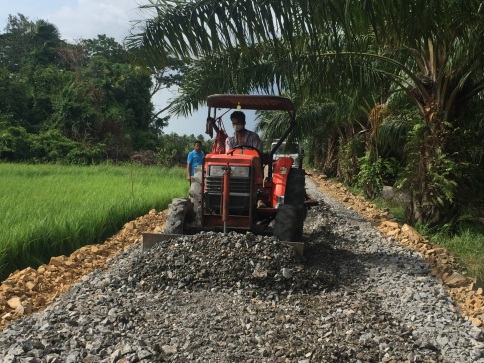 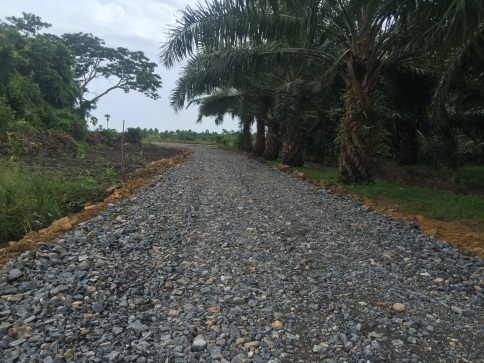 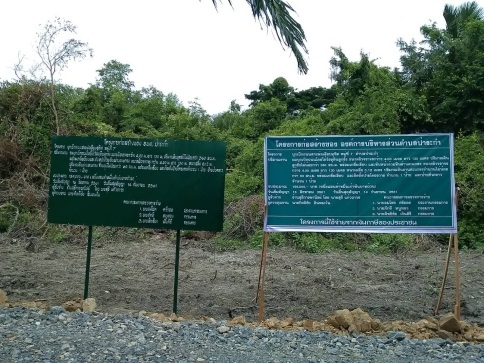 โครงการบุกเบิกถนนสายพ่อเลียบอุทิศ หมู่ที่ 7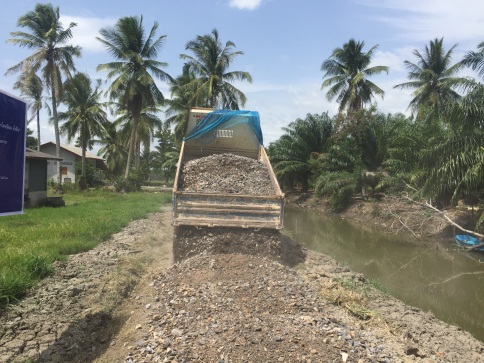 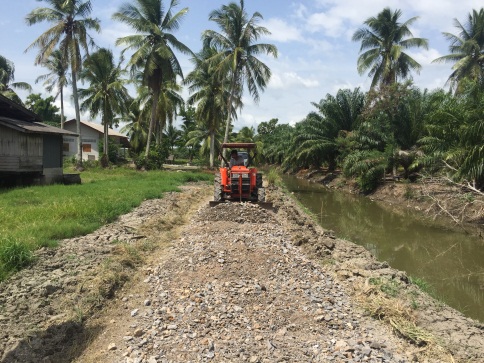 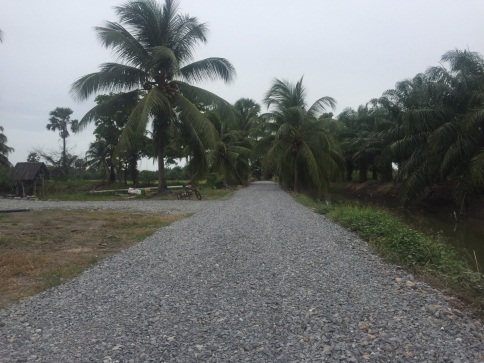 โครงการซ่อมแซมถนนสายซอยหนองดีพัฒนา หมู่ที่ 7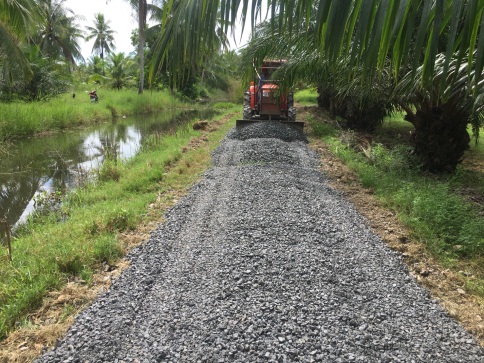 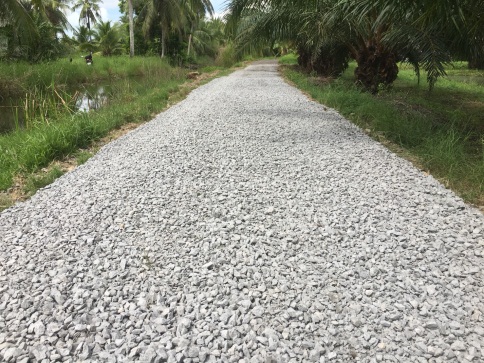 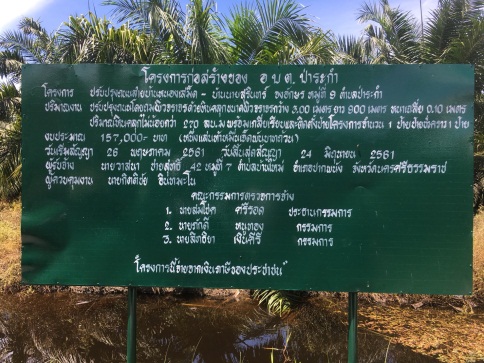 โครงการปรับปรุงคันคูส่งน้ำสายบ้านหนองเสม็ด-บ้านนายสุรินทร์ จงอักษร หมู่ที่ 9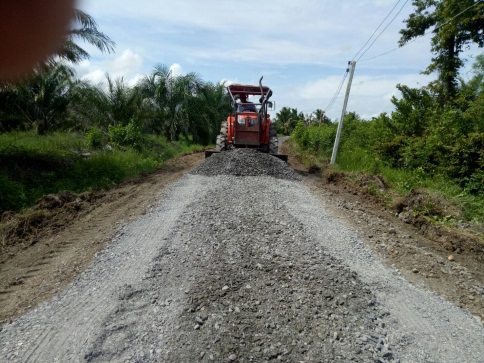 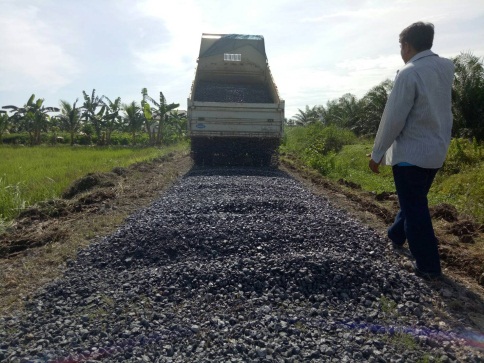 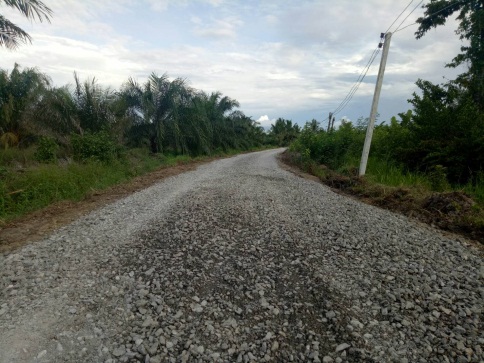 โครงการปรับปรุงคันคูส่งน้ำสายบ้านนางส้มอิ่ม-โคกหมาก หมู่ที่ 3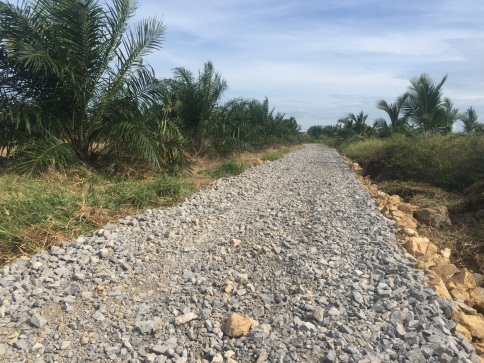 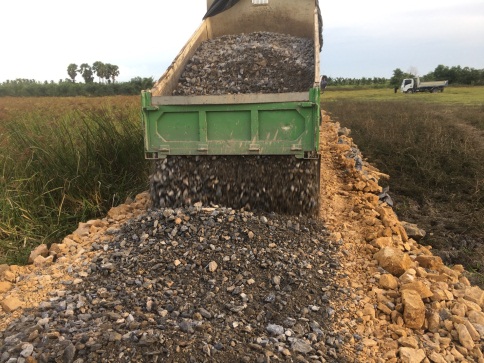 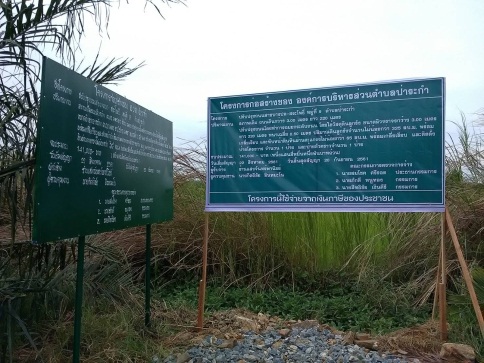                                       โครงการปรับปรุงถนนสายบางปอ-สระโพธิ์ หมู่ที่ 9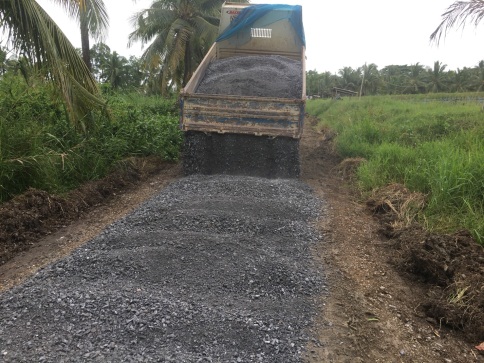 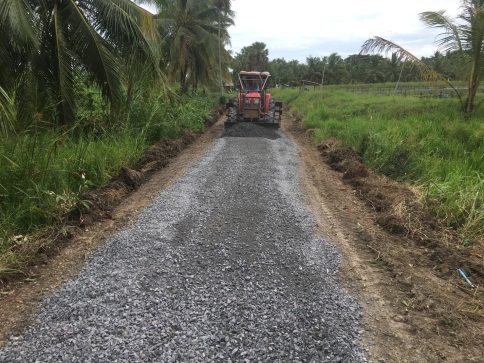 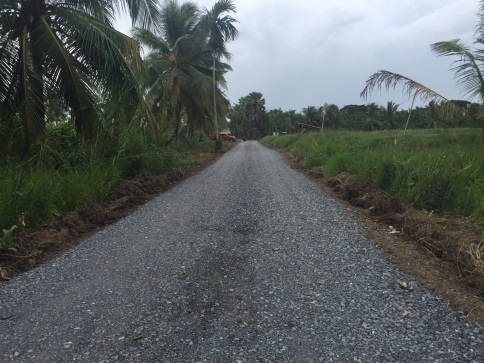 	           โครงการปรับปรุงถนนสายบ้านนายวิรัตน์  สุขมงคล  หมู่ที่ 7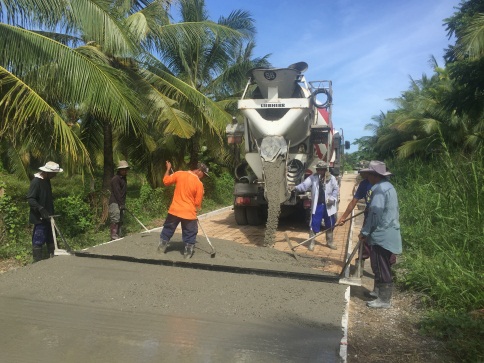 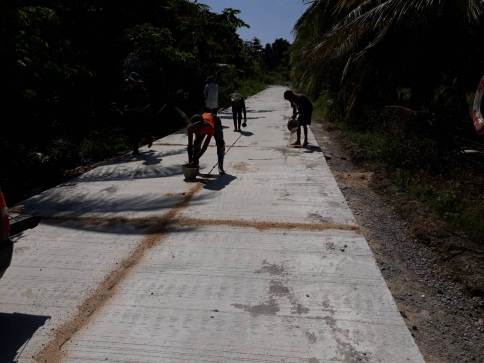 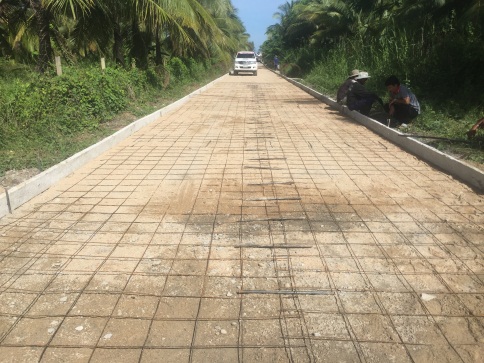 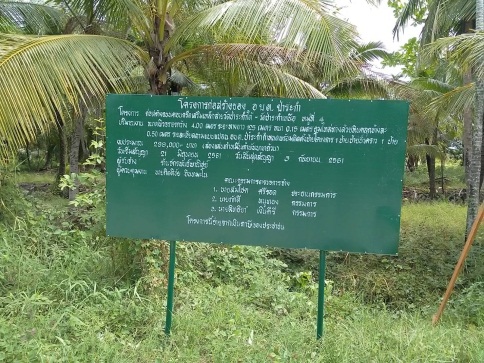                           โครงการก่อสร้างถนนคสล.สายวัดป่าระกำใต้-วัดป่าระกำเหนือ  หมู่ที่ 4 ภาพผลงานด้านโครงสร้างพื้นฐาน (จ่ายขาดเงินสะสม)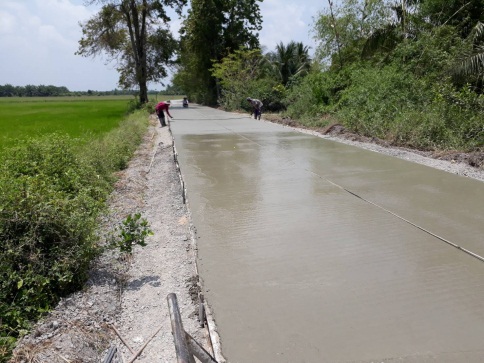 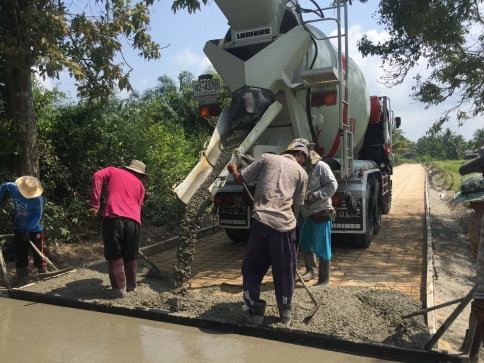 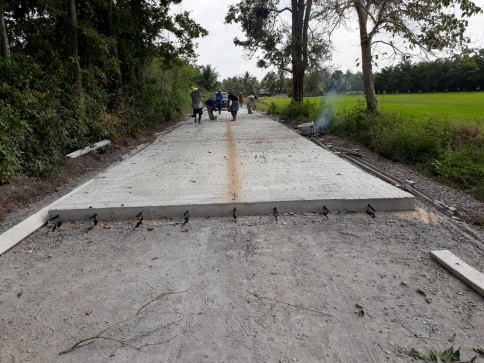 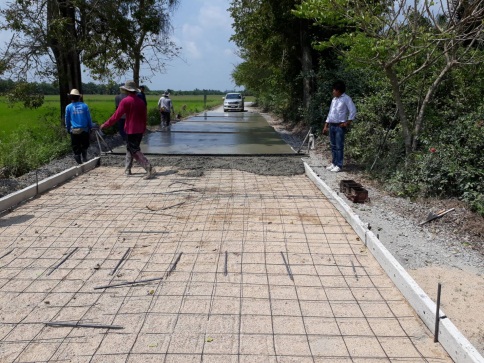                     โครงการก่อสร้างถนนคสล.สายวัดป่าระกำใต้-บ้านเหมก 2 หมู่ที่ 5, 11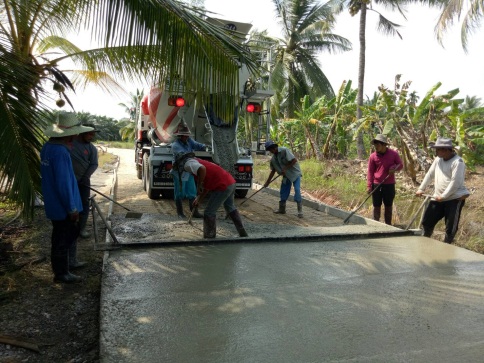 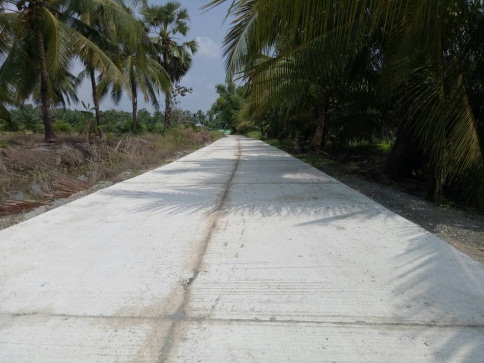 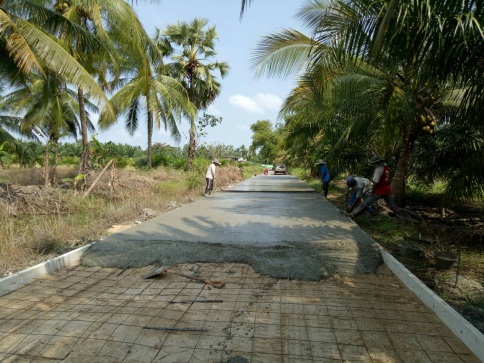 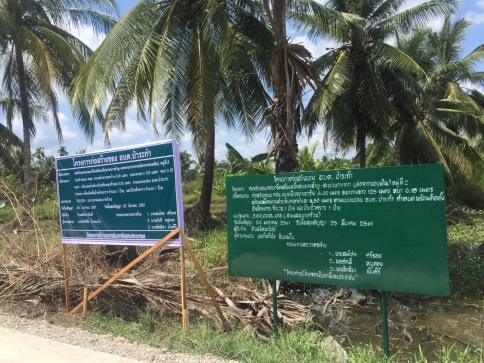           โครงการก่อสร้างถนนคสล.สายบางลำพู-สะพานเกาะจาก (ต่อจากของเดิม) หมูที่ 2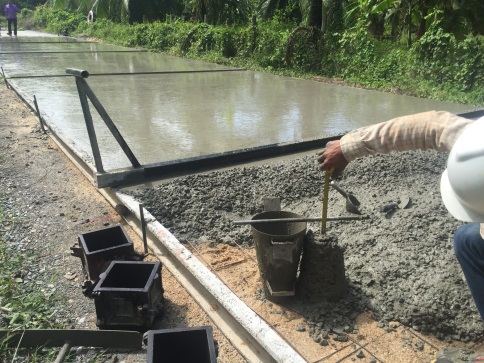 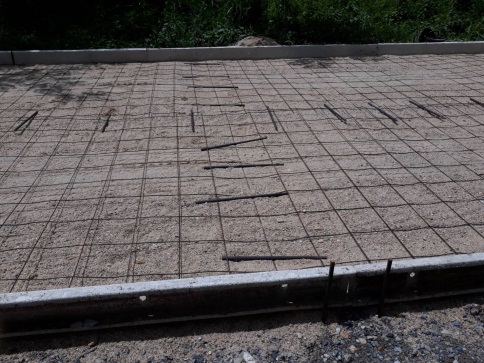 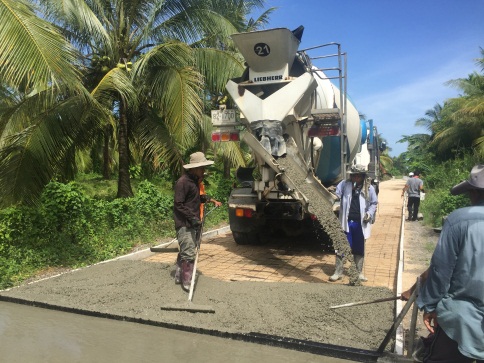       โครงการก่อสร้างถนนคสล.สายวัดป่าระกำใต้-วัดป่าระกำเหนือ หมู่ที่ 4ทั้งนี้หากประชาชนทุกท่านหรือส่วนราชการต่างๆ ที่เกี่ยวข้องมีข้อสงสัยหรือมีความประสงค์เสนอความคิดเห็นหรือข้อเสนอแนะการบริหารงานขององค์การบริหารส่วนตำบลป่าระกำ สามารถติดต่อสอบถามข้อมูลเพิ่มเติมได้ที่องค์การบริหารส่วนตำบลป่าระกำ หรือแจ้งผ่านผู้บริหารองค์การบริหารส่วนตำบลป่าระกำทราบเพื่อจะได้พิจารณาวางแผนพัฒนาและปรับปรุงการดำเนินงานตอบสนองความต้องการของประชาชนในพื้นที่ในระยะต่อไป		จึงประกาศมาเพื่อทราบโดยทั่วกัน				ประกาศ ณ วันที่  31  ตุลาคม  2561(ลงชื่อ)          สุวิทย์  เล็กพูล             (นายสุวิทย์  เล็กพูล)				       	 นายกองค์การบริหารส่วนตำบลป่าระกำยุทธศาสตร์โครงการงบประมาณ(ล้านบาท)1. ด้านพัฒนาคุณภาพชีวิตที่ดี ชุมชนเข้มแข็ง2. ด้านการพัฒนาเศรษฐกิจ3. ด้านการพัฒนาโครงสร้างพื้นฐาน4. ด้านการพัฒนาแหล่งน้ำ5. ด้านการพัฒนาการเมืองการบริหารและศิลปวัฒนธรรม6. ด้านการพัฒนาทรัพยากรธรรมชาติและสิ่งแวดล้อม6111621726915,875,100445,0๐๐31,814,36๐863,๐๐๐489,๐๐๐91,000รวม18649,577,460                                                                        โครงการในแผนพัฒนาท้องถิ่นสี่ปี     60            ๕๐     55	50								ยุทธศาสตร์การพัฒนาคุณภาพชีวิตที่ดี ชุมชนเข้มแข็ง	45								ยุทธศาสตร์การพัฒนาด้านเศรษฐกิจ	40								ยุทธศาสตร์การพัฒนาโครงสร้างพื้นฐาน	35							              ยุทธศาสตร์การพัฒนาแหล่งน้ำ	30							ยุทธ         ยุทธศาสตร์การพัฒนาการเมืองการบริหารและ       25                                                                                                         ศิลปวัฒนธรรม	20							ยุท           ยุทธศาสตร์การพัฒนาทรัพยากรธรรมชาติและ          ๑5                                                                                                           สิ่งแวดล้อม       10	  5         0                                   งบประมาณในแผนพัฒนาท้องถิ่นสี่ปี	40								ยุทธศาสตร์การพัฒนาคุณภาพชีวิตที่ดี ชุมชนเข้มแข็ง	35								ยุทธศาสตร์การพัฒนาด้านเศรษฐกิจ	30								ยุทธศาสตร์การพัฒนาโครงสร้างพื้นฐาน	25								ยุทธศาสตร์การพัฒนาแหล่งน้ำ								ยุท          ยุทธศาสตร์การพัฒนาการเมืองการบริหาร และศิลปวัฒนธรรม                                                                                                    ศิลปวัฒนธรรม									ยุทธศาสตร์การพัฒนาทรัพยากรธรรมชาติและสิ่งแวดล้อมยุทศาสตร์โครงการงบตามข้อบัญญัติ1.ด้านการพัฒนาคุณภาพชีวิตที่ดี ชุมชนเข้มแข็ง2.ด้านการพัฒนาเศรษฐกิจ3.ด้านการพัฒนาโครงสร้างพื้นฐาน4.ด้านการพัฒนาแหล่งน้ำ๕.ยุทธศาสตร์การพัฒนาการเมืองการบริหาร6. ยุทธศาสตร์การพัฒนาทรัพยากรธรรมชาติและสิ่งแวดล้อม27425-12315,047,64022,๐๐๐3,628,360-129,00035,0007118,862,000อื่น ๆ (ประเภทครุภัณฑ์ต่างๆ)7318,950ยุทธศาสตร์/แผนงานโครงการแหล่งที่มางบประมาณงบตามข้อบัญญัติวัตถุประสงค์ผลผลิต1ด้านการพัฒนาคุณภาพชีวิตที่ดีชุมชนเข้มแข็ง(แผนงานสาธารณสุข)โครงการป้องกันโรคต่าง ๆเงินรายได้7,000(ครั้งที่ 2/261)เพื่อสุขภาพร่างกายแข็งแรงปลอดภัยจากโรคต่าง ๆประชาชนปลอดภัยจากโรคต่าง ๆสนับสนุนโครงการพระราชดำริด้านสาธารณสุขหมู่ที่ 1-11เงินอุดหนุนทั่วไป220,000(ครั้งที่ 2/261)เพื่อจ่ายอุดหนุนให้แก่คณะ กรรมการหมู่บ้าน หมู่ที่ 1-11อุดหนุนงบประมาณให้กรรมการหมู่บ้านด้านสาธารณสุขหมู่ที่ 1-11แผนงานการศาสนา วัฒนธรรม และนันทนาการโครงการแข่งขันกีฬา/ต้านยาเสพติดประจำตำบลเงินรายได้100,000(ไม่ได้เบิกจ่าย/ไม่เป็นไปตามแผนดำเนินงาน)เพื่อจ่ายเป็นค่าใช้จ่ายในการแข่งขันกีฬาระดับตำบลป่าระกำเด็กเยาวชนมีสุขภาพร่างกายแข็งแรงยุทธศาสตร์/แผนงานโครงการแหล่งที่มางบประมาณงบตามข้อบัญญัติวัตถุประสงค์ผลผลิต1ด้านการพัฒนาคุณภาพชีวิตที่ดีชุมชนเข้มแข็งแผนงานการศึกษาค่าอาหารเสริม (นม)เงินอุดหนุนทั่วไป1,006,040(ครั้งที่ 1, 2/2561)เพื่อจ่ายเป็นค่าอาหารเสริม (นม) ให้แก่โรงเรียนในสังกัด สพฐ. และศพด.เด็กมีสุขภาพร่างกายแข็งแรงโครงการแข่งขันกีฬาศูนย์พัฒนาเด็กเล็กเงินรายได้10,๐๐๐(ไม่ได้เบิกจ่าย/ไม่เป็นไปตามแผนดำเนินงาน)เพื่อจ่ายเป็นค่าใช้จ่ายโครงการแข่งขันกีฬาศูนย์พัฒนาเด็กเล็กสังกัดพื้นที่ตำบลป่าระกำเด็กนักเรียนมีสุขภาพร่างกายแข็งแรงโครงการจัดงานวันเด็กแห่งชาติเงินรายได้80,000(ไม่ได้เบิกจ่าย/ไม่เป็นไปตามแผนดำเนินงาน)เพื่อจ่ายเป็นค่าใช้จ่ายตามโครงการงานวันเด็กแห่งชาติสร้างขวัญและกำลังใจให้เด็กๆโครงการพัฒนาครูผู้ดูแลเด็กเงินรายได้68,000(ครั้งที่ 1, 2/2561)เพื่อจ่ายเป็นค่าใช้จ่ายในการพัฒนาครูผู้ดูแลเด็กของศูนย์พัฒนาเด็กเล็ก สังกัดองค์การบริหารส่วนตำบลป่าระกำครูผู้ดูแลเด็กมีประสิทธิภาพมากขึ้นโครงการสนับสนุนค่าใช้จ่ายบริหารสถานศึกษา (อาหารกลางวัน)เงินอุดหนุนทั่วไป1,695,400(ครั้งที่ 1, 2/2561)เพื่อจ่ายเป็นค่าโครงการอาหารกลางวัน ได้แก่เด็กของศูนย์พัฒนาเด็กเล็ก จำนวน 4 ศูนย์ อัตราคนละ 20 บาทเด็กมีอาหารที่ถูกหลักสุขอนามัยโครงการสนับสนุนศูนย์พัฒนาเด็กเล็ก        (ค่าจัดการเรียนการสอน)เงินอุดหนุนทั่วไป588,200(ครั้งที่ 1/2561)เพื่อจ่ายตามโครงการสนับสนุนศพด. ในสังกัดอบต.ป่าระกำ จำนวน 4 ศูนย์เด็กเล็กมีสื่อในกการเรียนการสอนที่มีประสิทธิภาพมากขึ้นยุทธศาสตร์/แผนงานโครงการแหล่งที่มางบประมาณงบตามข้อบัญญัติวัตถุประสงค์ผลผลิต1.ด้านการพัฒนาคุณภาพชีวิตที่ดีชุมชนเข้มแข็ง (แผนงานการศึกษา)โครงการอุดหนุนส่วนราชการ (โรงเรียนในสังกัด สพฐ.จำนวน 5 โรงเรียน)เงินอุดหนุนทั่วไป716,000(ครั้งที่ 1, 2/2561)เพื่ออุดหนุนสำหรับค่าโครงการอาหารกลางวัน ได้แก่เด็กของโรงเรียนในสังกัด สพฐ. อัตราคนละ 20 บาทเด็กมีอาหารที่ถูกหลักสุขอนามัยแผนงานงบกลางเบี้ยยังชีพผู้ป่วยเอดส์เงินอุดหนุนทั่วไป78,000(ครั้งที่ 1, 2/2561)เพื่อจ่ายเบี้ยยังชีพผู้ป่วยโรคเอดส์ผู้ป่วยฯ จำนวน 13 รายได้รับเบี้ยยังชีพเบี้ยยังชีพผู้สูงอายุเงินอุดหนุนทั่วไป7,518,000(ครั้งที่ 1, 2/2561)เพื่อจ่ายเป็นโครงการสร้างหลักประกันด้านรายได้แก่ผู้สูงอายุ ประจำปี งบประมาณ 2561ผู้สูงอายุฯ ในพื้นที่ตำบลป่าระกำได้รับการสนับสนุนเบี้ยยังรายเดือน จำนวน 12 เดือนเบี้ยยังชีพคนพิการเงินอุดหนุนทั่วไป2,880,000(ครั้งที่ 1, 2/2561)เพื่อจ่ายตามโครงการสนับสนุนเสริมสร้างสวัสดิการทางสังคมให้แก่ผู้พิการหรือทุพพลภาค ประจำปีงบประมาณ 2561ผู้พิการฯ ในพื้นที่ตำบลป่าระกำได้รับการสนับสนุนเบี้ยยังชีพรายละ 800 บาท จำนวน 12 เดือนแผนงานสังคมสงเคราะห์สนับสนุนศูนย์ปฏิบัติการร่วมในการช่วยเหลือประชาชนของอปท. ระดับ   อำเภอปากพนังเงินรายได้15,000(ครั้งที่  2/2561)เพื่ออำนวยความสะดวกแก่ประชาชนที่ได้รับความเดือดร้อนและเป็นศูนย์กลางแลกเปลี่ยนเรียนรู้ประชาชนได้รับการช่วยเหลือทันท่วงทีเมื่อได้รับความเดือดร้อน1.ด้านการพัฒนาคุณภาพชีวิตที่ดีชุมชนเข้มแข็ง(แผนงานการรักษาความสงบภายใน)โครงการป้องกันและลดอุบัติเหตุทางถนนเงินรายได้20,000(ไม่ได้เบิกจ่าย/ไม่เป็นไปตามแผนดำเนินงาน)เพื่อจ่ายเป็นค่าใช้จ่ายตามโครงการป้องกันและลดอุบัติเหตุบนท้องถนนลดการสูญเสียของชีวิตและทรัพย์สินยุทธศาสตร์/แผนงานโครงการแหล่งที่มางบประมาณงบตามข้อบัญญัติวัตถุประสงค์ผลผลิต1.ด้านการพัฒนาคุณภาพชีวิตที่ดีชุมชนเข้มแข็ง(แผนงานการรักษาความสงบภายใน)โครงการฝึกอบรมอาสาสมัครป้องกันฝ่ายพลเรือน (อปพร)เงินรายได้10,000(ไม่ได้เบิกจ่าย/ไม่เป็นไปตามแผนดำเนินงาน)เพื่อจ่ายเป็นค่าใช้จ่ายตามโครงการฝึกอบรมอาสาสมัครป้องกันฝ่ายพลเรือน     (อปพร)ชุมชนสงบเรียบร้อยส่งเสริมการบำบัดฟื้นฟูผู้เสพยาเสพติดเงินรายได้26,000(ไม่ได้เบิกจ่าย/ไม่เป็นไปตามแผนดำเนินงาน)เพื่อจ่ายเป็นค่าใช้จ่ายตามโครงการส่งเสริม การบำบัดฟื้นฟูผู้เสพยาเสพติดผู้เสพยาเสพติดได้รับการฟื้นฟูทึ่ถูกต้องโครงการอบรมให้ความรู้เกี่ยวกับกฎหมายเบื้องต้นกับประชาชนเงินรายได้10,000(ไม่ได้เบิกจ่าย/ไม่เป็นไปตามแผนดำเนินงาน)เพื่อจ่ายเป็นค่าใช้จ่ายตามโครงการอบรมให้ความรู้เกี่ยวกับกฎหมายเบื้องต้นกับประชาชนประชาชนได้รับความรู้เกี่ยวกับกฏหมายเบี้องต้น2.การพัฒนาเศรษฐกิจ (แผนงานการเกษตร)โครงการศูนย์การเรียนรู้เศรษฐกิจพอเพียงตามแนวทางพระราชดำริเงินรายได้5,000(ไม่ได้เบิกจ่าย/ไม่เป็นไปตามแผนดำเนินงาน)เพื่อให้เกษตรกรมีความรู้ความสามารถนำความรู้มาประยุกต์ใช้กับอาชีพการเกษตรได้เกษตรกรมีการพัฒนาเพิ่มพูนความรู้มากขึ้นโครงการอบรมวิชาการ/วิทยาการสมัยใหม่ด้านการเกษตรเงินรายได้5,๐๐๐(ไม่ได้เบิกจ่าย/ไม่เป็นไปตามแผนดำเนินงาน)เพื่อให้เกษตรกรมีความรู้ด้านวิทยาการสมัยใหม่การเกษตรมีการพัฒนาเพิ่มขึ้นสนับสนุนการดำเนินงานศูนย์บริการและถ่ายทอดเทคโนโลยีการเกษตรประจำตำบลเงินรายได้5,๐๐๐(ไม่ได้เบิกจ่าย/ไม่เป็นไปตามแผนดำเนินงาน)เพื่อสนับสนุนการดำเนินงานของศูนย์ถ่ายทอดฯ เพื่อส่งเสริมการถ่ายทอดฯการเกษตรมีการพัฒนาเพิ่มขึ้นยุทธศาสตร์/แผนงานโครงการแหล่งที่มางบประมาณงบตามข้อบัญญัติวัตถุประสงค์ผลผลิต2.การพัฒนาเศรษฐกิจ (แผนงานการเกษตร)โครงการฉีดวัคซีนป้องกันโรคสัตว์เงินรายได้7,๐๐๐(ครั้งที่ 2/2561)เพื่อเป็นค่าใช้จ่ายตามโครงการฉีดวัคซีนป้องกันโรคสัตว์ ได้แก่ ค่าจ้างเหมาฉีดวัคซีน ค่าวัคซีน ค่าวัสดุอุปกรณ์ และค่าใช้จ่ายอื่น ๆพื้นที่ตำบลป่าระกำปลอดจากโรคสัตว์ เช่นโรคพิษสุนัขบ้า โรคฉี่หนู และมีสุขภาพร่างกายแข็งแรง3.ด้านการพัฒนาโครงสร้างพื้นฐาน(แผนงานเคหะและชุมชน)โครงการก่อสร้างถนนคอนกรีตเสริมเหล็กสายบางลำพู-สะพานเกาะจาก(ต่อจากของเดิม) หมู่ที่ 2 ตำบลป่าระกำเงินอุดหนุนทั่วไป300,000(ครั้งที่ 1/2561)เพื่อพัฒนาระบบการคมนาคมที่สะดวก ประชาชนใช้ในการขนส่งผลผลิตทางการเกษตร และมีความสะดวกในการคมนาคมมากขึ้นถนนคอนกรีตเสริมเหล็กขนาดผิวจราจรกว้าง 4.00 เมตร ยาว 125 เมตร หนา 0.15 เมตรโครงการก่อสร้างถนนคอนกรีตเสริมเหล็กสายบ้านนายแอบ เกลี้ยงจันทร์-บ้านนายประยูร เงินนุช หมู่ที่ 4 ป่าระกำเงินอุดหนุนทั่วไป299,000(ไม่ได้เบิกจ่าย/เปลี่ยนเป็นโครงการถนนคสล.สายวัดป่าระกำใต้-วัดป่าระกำเหนือ) ตามแผนฯ ฉบับแก้ไขเพิ่มเติม ครั้งที่ 3 (พ.ศ.2561) และมติที่ประชุมสภา สมัยวิสามัญ สมัยที่ 2 (วันที่ 5 กันยายน 2561)เพื่อพัฒนาระบบการคมนาคมที่สะดวก ประชาชนใช้ในการขนส่งผลผลิตทางการเกษตร และมีความสะดวกในการคมนาคมมากขึ้นถนนคอนกรีตเสริมเหล็กขนาดผิวจราจรกว้าง 4.00 เมตร ยาว 100 เมตร หนา 0.15 เมตรโครงการก่อสร้างถนนคอนกรีตเสริมเหล็กสายสี่แยกเหมก-หมู่ที่ 5,11เงินอุดหนุนทั่วไป300,000(ครั้งที่ 1/2561)เพื่อพัฒนาระบบการคมนาคมที่สะดวก ประชาชนใช้ในการขนส่งผลผลิตทางการเกษตร และมีความสะดวกในการคมนาคมมากขึ้นถนนคอนกรีตเสริมเหล็กขนาดผิวจราจรกว้าง 4.00เมตร ยาว 125 เมตร หนา 0.15 เมตรยุทธศาสตร์/แผนงานโครงการแหล่งที่มางบประมาณงบตามข้อบัญญัติวัตถุประสงค์ผลผลิต3.ด้านการพัฒนาโครงสร้างพื้นฐาน(แผนงานเคหะและชุมชน)โครงการก่อสร้างถนนคอนกรีตเสริมเหล็กสายหัวทองหลาง ซอย1 หมู่ที่ 8เงินอุดหนุนทั่วไป168,000(ครั้งที่ 1/2561)เพื่อพัฒนาระบบการคมนาคมที่สะดวก ประชาชนใช้ในการขนส่งผลผลิตทางการเกษตร และมีความสะดวกในการคมนาคมมากขึ้นถนนคอนกรีตเสริมเหล็กขนาดผิวจราจรกว้าง 4.00เมตร ยาว 70 เมตร หนา 0.15 เมตรโครงการก่อสร้างป้ายบอกอาณาเขตของอบตป่าระกำเงินอุดหนุนทั่วไป112,000(ครั้งที่ 2/2561)เพื่อพัฒนาระบบการคมนาคมที่สะดวก ประชาชนใช้ในการขนส่งผลผลิตทางการเกษตร และมีความสะดวกในการคมนาคมมากขึ้นป้ายบอกอาณาเขตของ อบต.ป่าระกำ จำนวน 4 ป้ายโครงการขยายเขตถนนซอยหัวทองหลางพัฒนา 4 หมู่ที่ 8เงินอุดหนุนทั่วไป133,000(กันเงิน/ตามระเบียบฯ ข้อ 59)เพื่อพัฒนาระบบการคมนาคมที่สะดวก ประชาชนใช้ในการขนส่งผลผลิตทางการเกษตร และมีความสะดวกในการคมนาคมมากขึ้นถนนที่บุกเบิกต่อจากของเดิมโดยใช้วัสดุดินลูกรังขนาดผิวจราจรกว้าง 4.00 เมตร ยาว 139 เมตร ปริมาณดินลูกรังจำนวนไม่น้อยกว่า 320 ลบ.ม.โครงการบุกเบิกถนนสายพ่อเลียบอุทิศ หมู่ที่ 7เงินอุดหนุนทั่วไป159,000(ครั้งที่ 2/2561)เพื่อพัฒนาระบบการคมนาคมที่สะดวก ประชาชนใช้ในการขนส่งผลผลิตทางการเกษตร และมีความสะดวกในการคมนาคมมากขึ้นถนนที่บุกเบิกโดยใช้วัสดุดินลูกรังขนาดผิวจราจรกว้าง 4.00 เมตร ยาว 130 เมตร ปริมาณดินลูกรังจำนวนไม่น้อยกว่า 360 ลบ.ม.ยุทธศาสตร์/แผนงานโครงการแหล่งที่มางบประมาณงบตามข้อบัญญัติวัตถุประสงค์ผลผลิต3.ด้านการพัฒนาโครงสร้างพื้นฐาน(แผนงานเคหะและชุมชน)โครงการซ่อมแซมถนนคันคูส่งน้ำสายขอยเตี้ย ม.11เงินอุดหนุนทั่วไป139,000(ครั้งที่ 1/2561)เพื่อประชาชนใช้ในการขนส่งผลผลิตทางการเกษตร และมีความปลอดภัยในการคมนาคมมากขึ้นถนนที่ซ่อมแซมส่วนที่ชำรุดด้วยหินคลุกขนาดผิวจราจรกว้าง 2.50 เมตรโครงการซ่อมแซมถนนซอยชุมขนพัฒนา 3 หมู่ที่ 6 ตำบลป่าระกำเงินอุดหนุนทั่วไป99,000(กันเงิน/ตามระเบียบฯ ข้อ 59)เพื่อประชาชนใช้ในการขนส่งผลผลิตทางการเกษตร และมีความปลอดภัยในการคมนาคมมากขึ้นถนนที่ซ่อมแซมส่วนที่ชำรุดด้วยหินคลุกขนาดผิวจราจรกว้าง 2.50 เมตรโครงการซ่อมแซมถนนสายคันคูส่งน้ำบ้านขอยเขต-ไสหมาก     หมู่ที่ 11เงินอุดหนุนทั่วไป148,000(ไม่ได้เบิกจ่าย)เพื่อประชาชนใช้ในการขนส่งผลผลิตทางการเกษตร และมีความปลอดภัยในการคมนาคมมากขึ้นถนนที่ซ่อมแซมส่วนที่ชำรุดด้วยหินคลุกขนาดผิวจราจรกว้าง 2.50 เมตรโครงการซ่อมแซมถนนสายซอยโคกหมาก-บ้านในโอ หมู่ที่ 3เงินอุดหนุนทั่วไป99,000(ไม่ได้เบิกจ่าย)เพื่อประชาชนใช้ในการขนส่งผลผลิตทางการเกษตร และมีความปลอดภัยในการคมนาคมมากขึ้นถนนที่ซ่อมแซมส่วนที่ชำรุดด้วยหินคลุกขนาดผิวจราจรกว้าง 2.50 เมตรโครงการซ่อมแซมสายซอยพัฒนา 1 หมู่ที่ 6เงินอุดหนุนทั่วไป99,000(ไม่ได้เบิกจ่าย)เพื่อประชาชนใช้ในการขนส่งผลผลิตทางการเกษตร และมีความปลอดภัยในการคมนาคมมากขึ้นถนนที่ซ่อมแซมส่วนที่ชำรุดด้วยหินคลุกขนาดผิวจราจรกว้าง 2.50 เมตรโครงการซ่อมแซมถนนสายซอยพัฒนา 2    หมู่ที่ 6เงินอุดหนุนทั่วไป99,000(ไม่ได้เบิกจ่าย)เพื่อประชาชนใช้ในการขนส่งผลผลิตทางการเกษตร และมีความปลอดภัยในการคมนาคมมากขึ้นถนนที่ซ่อมแซมส่วนที่ชำรุดด้วยหินคลุกขนาดผิวจราจรกว้าง 2.50 เมตร ยุทธศาสตร์/แผนงานโครงการแหล่งที่มางบประมาณงบตามข้อบัญญัติวัตถุประสงค์ผลผลิต3.ด้านการพัฒนาโครงสร้างพื้นฐาน(แผนงานเคหะและชุมชน)โครงการซ่อมแซมถนนสายซอยหนองดีพัฒนา หมู่ที่ 7เงินรายได้99,000(ครั้งที่ 2/2561)เพื่อประชาชนใช้ในการขนส่งผลผลิตทางการเกษตร และมีความปลอดภัยในการคมนาคมมากขึ้นถนนขนาดผิวจราจรกว้าง 2.50 เมตรโครงการซ่อมแซมถนนสายบุกเบิกใหม่ จากที่นานางประเสริฐ นาคเพ็ง-ที่นานายวันนัต นองเนือง หมู่ที่ 1เงินอุดหนุนทั่วไป252,000(ครั้งที่ 1/2561)เพื่อประชาชนใช้ในการขนส่งผลผลิตทางการเกษตร และมีความปลอดภัยในการคมนาคมมากขึ้นถนนหินผ่านตะแกรง กว้าง 3.00 เมตร ยาว 2,200 เมตรโครงการปรับปรุงคันคูส่งน้ำสายบ้านหนองเสม็ด-บ้านนายสุรินทร์ จงอักษร หมู่ที่ 9เงินอุดหนุนทั่วไป157,000(ครั้งที่ 2/2561)เพื่อประชาชนใช้ในการขนส่งผลผลิตทางการเกษตร และมีความปลอดภัยในการคมนาคมมากขึ้นถนนถมผิวจราจรด้วยหินคลุกขนาดผิวจราจรกว้าง 3.00 เมตร ยาว 900 เมตร โครงการปรับปรุงถนนคันคูส่งน้ำสายบ้านนางส้มอิ่ม-โคกหมาก     หมู่ที่ 3เงินอุดหนุนทั่วไป99,000(ครั้งที่ 2/2561)เพื่อประชาชนใช้ในการขนส่งผลผลิตทางการเกษตร และมีความปลอดภัยในการคมนาคมมากขึ้นถนนถมด้วยหินผ่านตะแกรงกว้าง 3.00 เมตร ยาว 700 เมตรโครงการปรับปรุงถนนสายบางปอ-สระโพธิ์ หมู่ที่ 9เงินอุดหนุนทั่วไป141,000(ครั้งที่ 2/2561)เพื่อประชาชนใช้ในการขนส่งผลผลิตทางการเกษตร และมีความปลอดภัยในการคมนาคมมากขึ้นถนนที่ปรับปรุงโดยการถมยกระดับถนนโดยใช้วัสดุดินลูกรัง ขนาดผิวจราจรกว้าง 3.00 เมตร ยาว 220 เมตร หนาเฉลี่ย 0.50 เมตร ปริมาณดินลูกรังไม่น้อยกว่า 325     ลบ.ม.ยุทธศาสตร์/แผนงานโครงการแหล่งที่มางบประมาณงบตามข้อบัญญัติวัตถุประสงค์ผลผลิต3.ด้านการพัฒนาโครงสร้างพื้นฐาน(แผนงานเคหะและชุมชน)โครงการปรับปรุงถนนสายบ้านนายวิรัตน์ สุขมงคล หมู่ที่ 7เงินอุดหนุนทั่วไป46,000(ครั้งที่ 2/2561)เพื่อประชาชนใช้ในการขนส่งผลผลิตทางการเกษตร และมีความปลอดภัยในการคมนาคมมากขึ้นถนนถมผิวจราจรกว้าง 3.00 เมตร ยาว 270 เมตรโครงการปรับปรุงถนนสายพระราชดำริบ้านในโอ หมู่ที่ 1 ตำบลป่าระกำเงินอุดหนุนทั่วไป92,000(ครั้งที่ 1/2561)เพื่อประชาชนใช้ในการขนส่งผลผลิตทางการเกษตร และมีความปลอดภัยในการคมนาคมมากขึ้นถนนถมผิวจราจรด้วยหินผ่านตะแกรงขนาดผิวจราจรกว้าง 3.00 เมตร ยาว 530 เมตรปริมาณหินผ่านตะแกรงไม่น้อยกว่า 190 ลบ.ม.โครงการปรับปรุงถนนสายลาภเจริญผล หมู่ที่ 10เงินอุดหนุนทั่วไป291,000(ครั้งที่ 1/2561)เพื่อประชาชนใช้ในการขนส่งผลผลิตทางการเกษตร และมีความปลอดภัยในการคมนาคมมากขึ้นถนนถมผิวจราจรด้วยหินผ่านตะแกรงขนาดผิวจราจรกว้าง 3.00 เมตร ยาว 1,500 เมตร หนาเฉลี่ย 0.10 เมตรโครงการติดตั้งไฟฟ้าสาธารณะเงินอุดหนุนทั่วไป99,000(ครั้งที่ 2/2561)เพื่อจ่ายเป็นค่าติดตั้งไฟฟ้าสาธารณะถนนสายหลักในตำบล     ป่าระกำประชาชนได้รับความปลอดภัยในการสัญจรไปมาโครงการซ่อมแซมบำรุงรักษาไฟฟ้า  สาธารณะเงินอุดหนุนทั่วไป99,000(ครั้งที่ 1/2561)เพื่อจ่ายเป็นค่าซ่อมแซมบำรุงรักษาไฟฟ้าสาธารณะที่ชำรุดให้สามารถใช้การได้ประชาชนได้รับความปลอดภัยในการสัญจรไปมาอุดหนุนการไฟฟ้าส่วนภูมิภาค อำเภอปากพนังเงินอุดหนุนทั่วไป99,360(ครั้งที่ 1/2561)เพื่อขยายเขตไฟฟ้าในพื้นที่ตำบลป่าระกำ (หมู่ที่ 3)ประชาชนได้รับความปลอดภัยในการสัญจรไปมายุทธศาสตร์/แผนงานโครงการแหล่งที่มางบประมาณงบตามข้อบัญญัติวัตถุประสงค์ผลผลิต4.ด้านการพัฒนาแหล่งน้ำ (แผนงานการเกษตร)-----5.ด้านการพัฒนาการเมืองการบริหารและศิลปวัฒนธรรม  (แผนงานบริหารงานทั่วไป)โครงการประชาคมระดับตำบล/หมู่บ้านเงินรายได้20,000(ไม่ได้เบิกจ่าย/ไม่เป็นไปตามแผนดำเนินงาน)เพื่อส่งเสริมการมีส่วนร่วมในการการพัฒนาท้องถิ่นประชาชนมีส่วนร่วมในการแสดงความคิดเห็น.โครงการฝึกอบรมคุณธรรมจริยธรรมพนักงานส่วนตำบล สมาชิกสภา อบต.เงินรายได้10,000(ไม่ได้เบิกจ่าย/ไม่เป็นไปตามแผนดำเนินงาน)เพื่อพัฒนาบุคลากรพนักงานส่วนตำบลและสมาชิก อบต.บุคลากรและสมาชิก อบต. มีความรู้ในการปฏิบัติงานเพิ่มขึ้นโครงการเพิ่มประสิทธิภาพศูนย์รวมข้อมูลข่าวสาร(อุดหนุนศูนย์ข้อมูลข่าวสาร)เงินรายได้15,000(ไม่ได้เบิกจ่าย/เปลี่ยนเป็นโครงการสนับสนุนศูนย์ปฏิบัติการร่วมในการช่วยประชาชนฯ ตามแผนฯ ฉบับแก้ไขเพิ่มเติม ครั้งที่ 2(พ.ศ.2561) เพื่อประชาสัมพันธ์ข้อมูลข่าวสารของทางราชการแก่ประชาชนประชาชนได้รับทราบข้อมูลข่าวสาร(แผนงานการศาสนาวัฒนธรรมและนันทนาการ)โครงการจัดงานวันผู้สูงอายุเงินรายได้2๐,๐๐๐(ไม่ได้เบิกจ่าย/ไม่เป็นไปตามแผนดำเนินงาน)เพื่อสืบสานประเพณีอันดีงามของไทยอนุรักษ์ สืบสานประเพณีสงกรานต์ให้สืบทอดต่อไปโครงการอุดหนุนส่วนราชการ (ที่ทำการปกครองอำเภอปากพนัง)(ประเพณีมาฆบูชาแห่ผ้าขึ้นธาตุ)เงินรายได้13,000(ครั้งที่ 1/2561)อุดหนุนงบประมาณให้กับที่ทำการปกครองอำเภอเพื่ออนุรักษ์วัฒนธรรมพื้นบ้านและภูมิปัญญาท้องถิ่น (มาฆบูชา แห่ผ้าขึ้นธาตุ)อนุรักษ์ สืบสานประเพณีให้สืบทอดต่อไปโครงการอุดหนุนส่วนราชการ (ที่ทำการปกครองอำเภอปากพนัง)(กิจกรรมแห่หมรับเทศกาลเดือนสิบ)เงินรายได้3,000(ครั้งที่ 2/2561)อุดหนุนงบประมาณให้กับที่ทำการปกครองอำเภอเพื่ออนุรักษ์วัฒนธรรมพื้นบ้านและภูมิปัญญาท้องถิ่น (เทศกาลเดือนสิบ)อนุรักษ์ สืบสานประเพณีให้สืบทอดต่อไปยุทธศาสตร์/แผนงานโครงการแหล่งที่มางบประมาณงบตามข้อบัญญัติวัตถุประสงค์ผลผลิต5.ด้านการพัฒนาการเมืองการบริหาร (แผนงานการศาสนาวัฒนธรรมและนันทนาการ)อุดหนุนโครงการจัดงานพระราชพิธีถวายบังคมพระบรมรูปพรบาทสมเด็จพระจุลจอมเกล้าเจ้าอยู่หัวเงินรายได้3,000(ครั้งที่ 1/2561)อุดหนุนส่วนราชการ (ที่ทำการปกครองอำเภอปากพนัง) ตามโครงการจัดงานพระราช   พิธีฯอนุรักษ์ สืบสานประเพณีให้สืบทอดต่อไปอุดหนุนโครงการจัดงานพระราชพิธีวันเฉลิมพระชนมพรรษาพระบาทสมเด็จพระเจ้าอยู่หัวมหาวชิราลงกรบดินทรเทพวรางกูรเงินรายได้5,000(ครั้งที่ 2/2561)อุดหนุนส่วนราชการ (ที่ทำการปกครองอำเภอปากพนัง) ตามโครงการจัดงานพระราช   พิธีฯอนุรักษ์ สืบสานประเพณีให้สืบทอดต่อไปอุดหนุนโครงการจัดงานพระราชพิธีวันเฉลิมพระชนมพรรษาสมเด็จพระนางเจ้าฯพระบรมราชินีนาถเงินรายได้5,000(ครั้งที่ 2/2561)อุดหนุนส่วนราชการ(ที่ทำการปกครองอำเภอปากพนัง)ตามโครงการจัดงานพระราช  พิธีฯอนุรักษ์ สืบสานประเพณีให้สืบทอดต่อไปอุดหนุนโครงการจัดงานพระราชพิธีวันคล้ายวันพระราชสมภพ/สวรรคตพระบาทสมเด็จพระปรมินมหาภูมิพลอดุลยเดช รัชกาลที่ 9เงินรายได้5,000(ไม่ขอเบิก)อุดหนุนส่วนราชการ(ที่ทำการปกครองอำเภอปากพนัง)ตามโครงการจัดงานพระราช  พิธีฯอนุรักษ์ สืบสานประเพณีให้สืบทอดต่อไปแผนงานสร้างความเข้มแข็งของชุมชนโครงการปกป้องสถาบันสำคัญของชาติเงินรายได้30,000(ไม่ได้เบิกจ่าย/ไม่เป็นไปตามแผนดำเนินงาน)เพื่อจ่ายเป็นค่าใช้จ่ายตามโครงการปกป้องสถาบันสำคัญของชาติประชาชนมีจิตสำนึกในสถาบันสำคัญของชาติยุทธศาสตร์/แผนงานโครงการแหล่งที่มางบประมาณงบตามข้อบัญญัติวัตถุประสงค์ผลผลิต6.ด้านการพัฒนาทรัพยากรธรรมชาติและสิ่งแวดล้อม (แผนงานบริหารงานทั่วไป)โครงการพัฒนา   สาธารณะประโยชน์เงินรายได้20,000(ไม่ได้เบิกจ่าย/ไม่เป็นไปตามแผนดำเนินงาน)เพื่อสร้างจิตสำนึกในการดูแลทรัพยากรธรรมชาติและสิ่งแวดล้อมประชาชนมีจิตสำนึกในการดูแลทรัพยากรธรรมชาติและสิ่งแวดล้อมโครงการส่งเสริมการมีส่วนร่วมของชุมชนในการแยกขยะต้นทางเงินรายได้10,000(ครั้งที่ 1/2561)เพื่อใช้จ่ายตามโครงการส่งเสริมการมีส่วนร่วมของชุมชนในการคัดแยกขยะต้นทางประชาชนมีจิตสำนึกในการดูแลทรัพยากรธรรมชาติและสิ่งแวดล้อมแผนงานการเกษตรโครงการรณรงค์การปลูกหญ้าแฝกเงินรายได้5,000(ไม่ได้เบิกจ่าย/ไม่เป็นไปตามแผนดำเนินงาน)เพื่อสร้างจิตสำนึกในการดูแลทรัพยากรธรรมชาติและสิ่งแวดล้อมประชาชนมีจิตสำนึกในการดูแลทรัพยากรธรรมชาติและสิ่งแวดล้อมประเภทครุภัณฑ์สำนักงาน(แผนงานบริหารงานทั่วไป)จัดซื้อเครื่องโทรสาร จำนวน 1 เครื่องเงินรายได้5,000(ครั้งที่ 1/2561)เพื่อให้การทำงานมีประสิทธิภาพการทำงานมีประสิทธิภาพมากขึ้นจัดซื้อตู้เหล็กบานเลื่อนขนาด 90x45x185 ซม. จำนวน 3 ตู้เงินรายได้7,600(ไม่ได้เบิกจ่าย)15,200(กองคลัง 2 ตู้)(ครั้งที่ 2/2561)เพื่อให้การทำงานมีประสิทธิภาพการทำงานมีประสิทธิภาพมากขึ้นประเภทครุภัณฑ์คอมพิวเตอร์(แผนงานบริหารงานทั่วไป)จัดซื้อเครื่องคอมพิวเตอร์สำหรับงานประมวลผล แบบที่ 2 จำนวน 2 เครื่องเงินรายได้60,000(กองคลัง)(ครั้งที่ 1/2561)เพื่อเป็นค่าจัดทำแผนที่ภาษีและทะเบียนทรัพย์สิน,ค่าจัดเก็บและบันทึกข้อมูล ค่าจ้างทำฐานข้อมูลงานเกี่ยวกับภาษีและทะเบียนทรัพย์สินของอบต.มีความเป็นระบบมากขึ้นยุทธศาสตร์/แผนงานโครงการแหล่งที่มางบประมาณงบตามข้อบัญญัติวัตถุประสงค์ผลผลิตประเภทครุภัณฑ์คอมพิวเตอร์(แผนงานบริหารงานทั่วไป)จัดซื้อเครื่องพิมพ์ชนิดเลเซอร์/ชนิด LED ขาวดำ จำนวน 2 เครื่องเงินรายได้6,600(กองคลัง)(ครั้งที่ 1/2561)เพื่อเป็นค่าจัดทำแผนที่ภาษีและทะเบียนทรัพย์สิน,ค่าจัดเก็บและบันทึกข้อมูล ค่าจ้างทำฐานข้อมูลงานเกี่ยวกับภาษีและทะเบียนทรัพย์สินของอบต.มีความเป็นระบบมากขึ้นจัดซื้อเครื่องสำรองไฟฟ้า จำนวน 4 เครื่องเงินรายได้11,200(กองคลัง)(ครั้งที่ 1/2561)เพื่อให้การทำงานมีประสิทธิภาพการทำงานมีประสิทธิภาพมากขึ้นจัดซื้อเครื่องคอมพิวเตอร์สำหรับงานประมวลผล แบบที่ 2 จำนวน 2 เครื่อง (เพิ่มเติม)เงินอุดหนุนทั่วไป60,000(สำนักงานปลัด)(ครั้งที่ 2/2561)เพื่อใช้สำหรับบันทึกข้อมูล ของงานจัดการทั่วไปและงานเกี่ยวกับการศึกษาเกี่ยวกับงานจัดการทั่วไปและงานการศึกษามีประสิทธิภาพมากขึ้นจัดซื้อเครื่องสำรองไฟฟ้า จำนวน 2 เครื่อง (เพิ่มเติม)เงินอุดหนุนทั่วไป5,600(สำนักงานปลัด)(ครั้งที่ 2/2561)เพื่อให้การทำงานมีประสิทธิภาพ (งานจัดการทั่วไป/งานการศึกษา)เกี่ยวกับงานจัดการทั่วไปและงานการศึกษามีประสิทธิภาพมากขึ้นจัดซื้อเครื่องพิมพ์ชนิดเลเซอร์/ชนิด LED ขาวดำ จำนวน 2 เครื่อง(เพิ่มเติม)เงินอุดหนุนทั่วไป8,600(สำนักงานปลัด)(ครั้งที่ 2/2561)เพื่อใช้สำหรับพิมพ์ข้อมูล งานจัดการทั่วไปและงานเกี่ยวกับการศึกษาเกี่ยวกับงานจัดการทั่วไปและงานการศึกษามีประสิทธิภาพมากขึ้นแผนงานเคหะและชุมชนจัดซื้อเครื่องคอมโน๊ตบุ๊ค(เพิ่มเติม)เงินอุดหนุนทั่วไป21,000(กองช่าง)(ครั้งที่ 2/2561เพื่อใช้สำหรับงานออกแบบและงานอื่นๆ ของกองช่างงานกองช่างมีประสิทธิภาพมากขึ้นประเภทครุภัณฑ์งานบ้านงานครัว(แผนงานบริหารงานทั่วไป)จัดซื้อเครื่องทำ   น้ำร้อน-น้ำเย็น(เพิ่มเติม)เงินอุดหนุนทั่วไป4,750(สำนักงานปลัด)(ครั้งที่ 1/2561)เพื่อใช้สำหรับบริการผู้มาติดราชการกับองค์การบริหารส่วนตำบลป่าระกำผู้มารับบริการ ได้รับความสะดวกยุทธศาสตร์/แผนงานโครงการแหล่งที่มางบประมาณงบตามข้อบัญญัติวัตถุประสงค์ผลผลิตประเภทครุภัณฑ์ไฟฟ้าและวิทยุ(แผนงานบริหารงานทั่วไป)จัดซื้อชุดลำโพงสำหรับประชาสัมพันธ์ จำนวน 1 ชุดเงินรายได้2,500(สำนักงานปลัด)(ครั้งที่ 1/2561)เพื่อใช้สำหรับงานการประชาสัมพันธ์ต่างๆ ขององค์การบริหารส่วนตำบล   ป่าระกำการทำงานมีประสิทธิภาพมากขึ้นประเภทครุภัณฑ์โฆษณาและเผยแพร่(แผนงานบริหารงานทั่วไป)จัดซื้อเครื่องมัลติมีเดียโปรเจกเตอร์ จำนวน 1 เครื่องเงินรายได้20,900(สำนักงานปลัด)(ครั้งที่ 2/2561)เพื่อใช้สำหรับการนำเสนองานต่างๆ ประจำ ณ ห้องประชุมสภาองค์การบริหารส่วนตำบล   ป่าระกำการทำงานมีประสิทธิภาพมากขึ้นประเภทครุภัณฑ์อื่น(แผนงานการพาณิชย์)จัดซื้อปั้มน้ำเงินอุดหนุนทั่วไป90,000(กองช่าง)(ครั้งที่ 1/2561)เพื่อจ่ายเป็นค่าจัดซื้อปั้มน้ำ ขนาด 2 Hpจำนวน 3 ตัวงานกิจการประปาดำเนินการได้มีประสิทธิภาพยิ่งขึ้นโครงการในข้อบัญญัติงบประมาณ								ยุทธศาสตร์การพัฒนาคุณภาพชีวิตที่ดี ขุมชนเข้มแข็ง								ยุทธศาสตร์การพัฒนาด้านเศรษฐกิจ								ยุทธศาสตร์การพัฒนาโครงสร้างพื้นฐาน								ยุทธศาสตร์การพัฒนาแหล่งน้ำ								ยุทธศาสตร์การพัฒนาการเมืองการบริหาร และศิลปวัฒนธรรม								ยุทธศาสตร์การพัฒนาทรัพยากรธรรมชาติและสิ่งแวดล้อมยุทธศาสตร์โครงการการก่อหนี้ผูกพันลงนามในสัญญาโครงการการเบิกจ่ายงบประมาณ1. ด้านพัฒนาคุณภาพชีวิตที่ดีชุมชนเข้มแข็ง2 ด้านการพัฒนาเศรษฐกิจ3. ด้านการพัฒนาโครงสร้างพื้นฐาน4. ด้านการพัฒนาแหล่งน้ำ๕. ด้านการพัฒนาการเมืองการบริหาร      และศิลปวัฒนธรรม6. ด้านการพัฒนาทรัพยากรธรรมชาติและสิ่งแวดล้อม12111-4-6,687,3607,0001,211,000-28,000-12111-4-6,687,3607,0001,211,000-28,000-รวม287,933,360287,933,360(รายการอื่น) ประเภทครุภัณฑ์ต่างๆ7118,5907118,590ยุทธศาสตร์/แผนงานโครงการแหล่งที่มางบประมาณงบตามข้อบัญญัติวงเงินตามคู่สัญญาคู่สัญญา/เลขที่สัญญาวันที่เซ็นสัญญาระยะเวลาดำเนินการ๑ด้านการพัฒนาคุณภาพชีวิตที่ดี ชุมชนเข้มแข็ง (แผนงานการศึกษา)โครงการพัฒนาครูผู้ดูแลเด็กเงินรายได้68,000โอนเพิ่ม20,000(82,970)4,486ครูผู้ดูแลเด็กของศพด. ทั้ง 4 ศูนย์22-27 มิ.ย.615 วันโครงการอาหารกลางวันศูนย์พัฒนาเด็กเล็ก จำนวน 4 ศูนย์เงินอุดหนุนทั่วไป1,695,400(865,000)795,600เบิกผลักส่งศพด.วัดอัฒฯศพด.บ้านหัวป่าขลู่ ศพด.วัดป่าระกำใต้ศพด.วัดเหมก17 เม.ย.6120 เม.ย. 6118 ก.ค.6122 ก.ค.61ไตรมาสที่ 3-4(เม.ย.-ก.ย.61)ยุทธศาสตร์/แผนงานโครงการแหล่งที่มางบประมาณงบตามข้อบัญญัติวงเงินตามคู่สัญญาคู่สัญญา/เลขที่สัญญาวันที่เซ็นสัญญาระยะเวลาดำเนินการแผนงานการศึกษาโครงการอาหารเสริม (นม) ศพด. 4 ศูนย์, โรงเรียน 5 โรงเรียนเงินอุดหนุน ทั่วไป1,006,040(465,160.50)437,374บริษัท แมรี่แอน แดรี่ โปรดักส์ จำกัดสัญญาที่      4/256115 พ.ค.6131 ต.ค.61ภาคเรียนที่ 1/61(15 พ.ค.61 ถึง15 ต.ค.61)โครงการอุดหนุนโรงเรียน (อาหารกลางวัน) ในสังกัดโรงเรียน สพฐ.(อุดหนุนส่วนราชการ)เงินอุดหนุนทั่วไป716,000(361,000)355,000เบิกผลักส่งร.ร.วัดอัฒฑฯร.ร.วัดป่าระกำร.ร.วัดป่าระกำเหนือร.ร.วัดเหมกร.ร.บ้าน หัวลำพู17 เม.ย.6120 เม.ย. 6118 ก.ค.6122 ก.ค.61ไตรมาสที่ 3-4(เม.ย.-ก.ย.2561)แผนงานสาธารณสุขสนับสนุนโครงการพระราชดำริด้านสาธารณสุข หมูที่ 1-11เงินอุดหนุนทั่วไป220,000220,000คณะกรรมการหมู่บ้าน หมู่ที่ 1-112 พ.ค. -14 มิ.ย.61-๑ด้านการพัฒนาคุณภาพชีวิตที่ดี ชุมชนเข้มแข็ง (แผนงานงบกลาง)เบี้ยยังชีพผู้ป่วยเอดส์เงินอุดหนุนทั่วไป78,000(37,500)36,000ผู้ป่วยจำนวน 12 ราย-ไตรมาสที่ 3-4(เม.ย.-ก.ย.61)เบี้ยยังชีพผู้สูงอายุเงินอุดหนุนทั่วไป7,518,000(3,664,600)3,569,300ผู้สูงอายุ-ไตรมาสที่ 3-4(เม.ย.- ก.ย. 61)เบี้ยยังชีพผู้พิการฯเงินอุดหนุนทั่วไป2,880,200(1,172,800)1,169,600ผู้พิการฯ-ไตรมาสที่ 3-4 (เม.ย.-ก.ย.61)ยุทธศาสตร์/แผนงานโครงการแหล่งที่มางบประมาณงบตามข้อบัญญัติวงเงินตามคู่สัญญาคู่สัญญา/เลขที่สัญญาวันที่เซ็นสัญญาระยะเวลาดำเนินการ2ด้านการพัฒนาเศรษฐกิจ โครงการฉีดวัคซีนป้องกัน    โรคสัตว์เงินรายได้7,0007,000---๓ด้านการ   พัฒนาโครงสร้างพื้นฐาน (แผนงานเคหะและชุมชน)โครงการก่อสร้างป้ายบอกอาณาเขตของอบต.ป่าระกำเงินอุดหนุนทั่วไป112,000112,000ร้าน ส. รวมช่าง 13/256130 เม.ย.6129 มิ.ย.6160 วันโครงการบุกเบิกถนนสายพ่อเลียบอุทิศ หมู่ที่ 7เงินอุดหนุนทั่วไป159,000159,000ร้านสุธีการพาณิชย์15 ส.ค..6114 ก.ย..6130 วันโครงการซ่อมแซมถนนสายซอยหนองดีพัฒนา หมู่ที่ 7เงินอุดหนุนทั่วไป99,00099,000ร้านแสงจันทร์พาณิชย์สัญญาเลขที่ 45/25612 ส.ค.616 ส.ค.615 วันโครงการปรับปรุงคันคูส่งน้ำสายบ้านหนองเสม็ด-บ้านนายสุรินทร์ จงอักษร หมู่ที่ 9เงินอุดหนุนทั่วไป157,000157,000ร้านคู่แฝดการโยธาสัญญาเลขที่  24/256125 พ.ค.6124 มิ.ย.6130 วันโครงการปรับปรุงถนนคันคูส่งน้ำสายบ้านนางส้มอิ่ม-โคกหมาก หมู่ที่ 3เงินอุดหนุนทั่วไป99,00099,000ร้านคู่แฝดการโยธาสัญญาเลขที่  15/256125 พ.ค. 6124 มิ.ย. 6130 วันโครงการปรับปรุงถนนสายบางปอ-สระโพธิ์ หมู่ที่ 9เงินอุดหนุนทั่วไป141,000141,000ร้านแสงจันทร์พาณิชย์สัญญาเลขที่ 23/256121 ส.ค.6120 ก.ย. 6130 วันยุทธศาสตร์/แผนงานโครงการแหล่งที่มางบประมาณงบตามข้อบัญญัติวงเงินตามคู่สัญญาคู่สัญญา/เลขที่สัญญาวันที่เซ็นสัญญาระยะเวลาดำเนินการ๓ด้านการ   พัฒนาโครงสร้างพื้นฐาน (แผนงานเคหะและชุมชน)โครงการปรับปรุงถนนสายบ้านนายวิรัตน์  สุขมงคล หมู่ที่ 7เงินอุดหนุนทั่วไป46,00046,000ร้านแสงจันทร์พาณิชย์สัญญาเลขที่ 22/25613 ก.ค.612 ส.ค.6130 วันโครงการติดตั้งไฟฟ้าสาธารณะเงินอุดหนุนทั่วไป99,00099,000ร้านสุธีการพาณิชย์สัญญาเลขที่ 29/256119 เม.ย.6124 เม.ย.615 วัน4ด้านการ   พัฒนาแหล่งน้ำ (แผนงานการเกษตร)-------5ด้านการพัฒนาการเมืองการบริหาร และศิลปวัฒนธรรม(แผนงานบริหารงานทั่วไป)โครงการสนับสนุนศูนย์ปฏิบัติการร่วมในการช่วยเหลือประชาชนขององค์กรปกครองส่วนท้องถิ่นระดับอำเภอ     ปากพนังเงินรายได้15,00015,000องค์การบริหารส่วนตำบล       ปากแพรก4 พ.ค. 618 พ.ค. 615 วัน(แผนงานการศาสนาวัฒนธรรมและนันทนาการ)โครงการอุดหนุนส่วนราชการ (ที่ทำการปกครองอำเภอปากพนัง) (กิจกรรมแห่หมรับเทศกาลเดือนสิบ)เงินรายได้3,0003,000ที่ทำการปกครองอำเภอ      ปากพนัง24 ส.ค. 6126 ส.ค. 613 วันอุดหนุนโครงการจัดงานพระราชพิธีวันเฉลิมพระชนมพรรษาสมเด็จพระเจ้าอยู่หัวมหาวชิราลงกรณบดินทรเทพวรางกูรเงินรายได้5,0005,000ที่ทำการปกครองอำเภอ      ปากพนัง16 ก.ค. 6118 ก.ค. 613 วันยุทธศาสตร์/แผนงานโครงการแหล่งที่มางบประมาณงบตามข้อบัญญัติวงเงินตามคู่สัญญาคู่สัญญา/เลขที่สัญญาวันที่เซ็นสัญญาระยะเวลาดำเนินการ5ด้านการพัฒนาการเมืองการบริหาร และศิลปวัฒนธรรม(แผนงานบริหารงานทั่วไป)อุดหนุนโครงการจัดงานพระราชพิธีวันเฉลิมพระชนมพรรษาสมเด็จพระนางเจ้าฯ พระบรมราชินีนาถ ในรัชกาลที่ 9เงินรายได้5,0005,000ที่ทำการปกครองอำเภอ      ปากพนัง6 ส.ค. 618 ก.ค. 613 วัน6ด้านการพัฒนาทรัพยากรธรรมชาติและสิ่งแวดล้อม-------ยุทธศาสตร์/แผนงานโครงการแหล่งที่มางบประมาณงบตามข้อบัญญัติวงเงินตามคู่สัญญาคู่สัญญา/เลขที่สัญญาวันที่เซ็นสัญญาระยะเวลาดำเนินการประเภทครุภัณฑ์โฆษณาและเผยแพร่(แผนงานบริหารงานทั่วไป)จัดซื้อเครื่องมัลติมีเดีย    โปรเจกเตอร์ จำนวน 1 เครื่องเงินรายได้20,90020,900ร้านโปรเจคเตอร์ชัวร์/80/256130 ส.ค. 616  ก.ย. 615 วันประเภทครุภัณฑ์คอมพิวเตอร์(แผนงานบริหารงานทั่วไป)จัดซื้อเครื่องคอมพิวเตอร์สำหรับงานประมวลผล แบบที่ 2 (จำนวน 2 เครื่อง) (งานจัดการทั่วไป/งานการศึกษา)เงินอุดหนุนทั่วไป60,00057,100บ.สมาร์ทคอร์ปอเรชั่นคอมพิวเตอร์จำกัด/56/256122 พ.ค. 6125 พ.ค.613 วันจัดซื้อเครื่องสำรองไฟฟ้า(จำนวน 2 เครื่อง)เงินอุดหนุนทั่วไป5,600บ.สมาร์ทคอร์ปอเรชั่นคอมพิวเตอร์จำกัด/56/256122 พ.ค. 6125 พ.ค.613 วันจัดซื้อเครื่องพิมพ์แบบฉีดหมึก (จำนวน 2 เครื่อง)เงินอุดหนุนทั่วไป8,600บ.สมาร์ทคอร์ปอเรชั่นคอมพิวเตอร์จำกัด/56/256122 พ.ค. 6125 พ.ค.613 วัน(แผนงานเคหะและชุมชน)จัดซื้อเครื่องคอมพิวเตอร์โน๊ตบุ๊ค (กองช่าง)เงินอุดหนุนทั่วไป21,00021,000บ.สมาร์ทคอร์ปอเรชั่นคอมพิวเตอร์จำกัด/61/256125 มิ.ย. 6127 มิ.ย. 613 วันประเภทครุภัณฑ์งานบ้านงานครัว(แผนงานบริหารงานทั่วไป)จัดซื้อทำน้ำร้อน-น้ำเย็นเงินอุดหนุนทั่วไป4,7504,590บริษัทนครดี.ซี จำกัด/90/256121 ก.ย. 6123 ก.ย. 613 วันยุทธศาสตร์/แผนงานโครงการแหล่งที่มางบประมาณงบตามข้อบัญญัติวงเงินตามคู่สัญญาคู่สัญญา/เลขที่สัญญาวันที่เซ็นสัญญาระยะเวลาดำเนินการประเภทครุภัณฑ์สำนักงาน(แผนงานบริหารงานทั่วไป)จัดซื้อตู้เหล็กบานเลื่อนขนาด (90x45x185)จำนวน 2 ตู้ (กองคลังเงินรายได้15,20015,000ร้านนครศรีธรรมราชเฟอร์นิเจอร์ โดยนายประเสริฐ แดงงาม75/256121-28ส.ค. 617 วันยุทธศาสตร์/แผนงานโครงการแหล่งที่มางบประมาณวงเงินตามคู่สัญญาคู่สัญญา/เลขที่สัญญาวันที่เซ็นสัญญาระยะเวลาดำเนินการการพัฒนาโครงสร้างพื้นฐาน โครงการปรับปรุงถนนสายต่างๆ จำนวน 3 สาย        หมู่ที่ 2, 9, 10เงินรายได้/เงินอุดหนุนทั่วไป107,298ร้านนูวัสดุก่อสร้าง17/611 มิ.ย. 6130 มิ.ย. 6130 วัน(แผนงานเคหะและชุมชน)โครงการซ่อมแซมถนนสายบ้านผู้ใหญ่เสนห์ ชูช่วย หมู่ที่ 2เงินรายได้/เงินอุดหนุนทั่วไป38,800ร้านคู่แผดการโยธา โดยนายวาสนา ชายสุทธิ์54/6112-27 ก.ย. 6115 วันโครงการซ่อมแซมถนนสายต่างๆ จำนวน 5 สาย       หมู่ที่ 2, 3เงินรายได้/เงินอุดหนุนทั่วไป96,000ร้านสุธีการพาณิชย์47/6115-30 ส.ค. 6115 วันโครงการซ่อมถนนบ้าน   หนองดี หมู่ที่ 7เงินรายได้/เงินอุดหนุนทั่วไป50,000ร้านคู่แผดการโยธา โดยนายวาสนา ชายสุทธิ์59/6112-27 ก.ย. 61 15 วันโครงการซ่อมแซมถนนสายในโอ-บ้านดอนสำราญ หมู่ที่ 1เงินรายได้/เงินอุดหนุนทั่วไป64,000นายประเทือง ทองมี37/611-16 ก.ค. 6115 วันโครงการถมปรับพื้นที่ก่อสร้างสนามฟุตซอลเงินรายได้/เงินอุดหนุนทั่วไป395,000ร้านคู่แผดการโยธา โดยนายวาสนา ชายสุทธิ์24/613-18 ก.ย. 6115 วันรวม (ติดตามครั้งที่ 2/2561 รอบเม.ย.– ก.ย. 2561)6 โครงการ751,098รวม (ยกมา/ติดตามครั้งที่ 1/2561 รอบตุลาคม 2560- มีนาคม 2561)6 โครงการ1,848,400รวมทั้งสิ้น2,599,498ยุทธศาสตร์/แผนงานโครงการแหล่งที่มางบประมาณวงเงินตามคู่สัญญาคู่สัญญา/เลขที่สัญญาวันที่เซ็นสัญญาระยะเวลาดำเนินการการพัฒนาโครงสร้างพื้นฐาน (แผนงานเคหะและชุมชน)โครงการก่อสร้างถนนคสล.สายวัดป่าระกำใต้-บ้านเหมก 2 หมูที่ 5, 11เงินสะสม144,000ร้านจักรพันธ์พาณิชย์20/6120 มิ.ย. 6130 ก.ย. 6175 วันโครงการก่อสร้างถนนคสล. สายพบางลำพู-สะพานเกาะจาก (ต่อจากของเดิม) หมู่ที่ 2เงินสะสม480,000ร้านนูวัสดุก่อสร้าง19/256113 มิ.ย. 6127 ส.ค.6175 วันโครงการก่อสร้างถนนคสล.สายวัดป่าระกำใต้-บ้าน      เหมก 1 หมูที่ 5, 8เงินสะสม480,000ร้านนูวัสดุก่อสร้าง18/25618 มิ.ย. 6123 ก.ย.6175 วันโครงการก่อสร้างถนนคสล. สายวัดป่าระกำ-วัดป่าระกำเหนือ หมู่ที่ 4เงินสะสม480,000ร้านสมิทพาณิชย์16/25611 มิ.ย. 6115 ก.ย.6175 วันรวมทั้งสิ้น1,584,000ลำดับโครงการ/กิจกรรมงบประมาณ1จัดซื้อครุภัณฑ์สำนักงาน (ตู้เหล็กบานเลื่อน) จำนวน 2 รายการ15,0002จัดซื้อครุภัณฑ์คอมพิวเตอร์ (สำนักงานปลัด/กองช่าง) จำนวน 4 รายการ78,1003จัดซื้อครุภัณฑ์งานบ้านงานครัว (เครื่องทำน้ำร้อน-น้ำเย็น) จำนวน 1 ตัว4,5904จัดซื้อครุภัณฑ์โฆษณาและเผยแพร่ (เครื่องมัลติมีเดียโปรเจกเตอร์) 20,9005อุดหนุนโครงการจัดงานพระราชพิธีวันเฉลิมพระชนมพรรษาสมเด็จพระเจ้าอยู่หัวมหาวชิราลงกรณบดินทรเทพวรางกูร5,0006อุดหนุนโครงการจัดงานพระราชพิธีวันเฉลิมพระชนมพรรษาสมเด็จพระนางเจ้าสิริกิติ์พระบรมราชินีนาถในรัชกาลที่ 95,000ลำดับโครงการ/กิจกรรมงบประมาณ 1โครงการเบี้ยยังชีพผู้ป่วยเอดส์36,0002โครงการเบี้ยยังชีพผู้สูงอายุ3,569,3003โครงการเบี้ยยังชีพผู้พิการฯ1,169,6004โครงการสนับสนุนศูนย์ปฏิบัติการร่วมในการช่วยเหลือประชาชนขององค์กรปกครองส่วนท้องถิ่นระดับอำเภอปากพนัง15,0005สนับสนุนโครงการพระราชดำริด้านสาธารณสุข หมู่ที่ 1-11220,000ลำดับโครงการ/กิจกรรมงบประมาณ1โครงการพัฒนาครูผู้ดูแลเด็ก4,4862โครงการอาหารกลางวันศูนย์พัฒนาเด็กเล็ก จำนวน 4 ศูนย์795,6003โครงการอาหารเสริม (นม) ศพด. 4 ศูนย์, โรงเรียน 5 โรงเรียน 437,3744โครงการอุดหนุนโรงเรียน (อาหารกลางวัน) ในสังกัดโรงเรียน สพฐ.355,0005โครงการอุดหนุนที่ทำการอำเภอปากพนัง (กิจกรรมแห่หมฺรับเทศกาลเดือนสิบ)3,000ลำดับโครงการ/กิจกรรมงบประมาณ1โครงการก่อสร้างป้ายบอกอาณาเขตของอบต.ป่าระกำ112,0002โครงการบุกเบิกถนนสายพ่อเลียบอุทิศ หมู่ที่ 7159,0003โครงการซ่อมแซมถนนสายซอยหนองดีพัฒนา หมู่ที่ 799,0004โครงการปรับปรุงคันคูส่งน้ำสายบ้านหนองเสม็ด-บ้านนายสุรินทร์ จงอักษร หมูที่ 9157,0005โครงการปรับปรุงถนนคันคูส่งน้ำสายบ้านนางส้มอิ่ม-โคกหมาก หมู่ที่ 399,0006โครงการปรับปรุงถนนสายบางปอ-สระโพธิ์ หมู่ที่ 9141,0007โครงการปรับปรุงถนนสายบ้านนายวิรัตน์ สุขมงคล หมู่ที่ 746,0008โครงการติดตั้งไฟฟ้าสาธารณะ99,0009โครงการก่อสร้างถนนคสล.สายวัดป่าระกำใต้-วัดป่าระกำเหนือ หมู่ที่ 4299,000ลำดับโครงการ/กิจกรรมงบประมาณ (งบกลาง/สำรองจ่าย)1โครงการปรับปรุงถนนสายต่างๆ จำนวน 3 สาย หมู่ที่ 2, 9, 10107,2982โครงการซ่อมแซมถนนสายบ้านผู้ใหญ่เสน่ห์ ชูช่วย หมู่ที่ 238,8003โครงการซ่อมแซมถนนสายต่างๆ จำนวน 5 สาย หมู่ที่ 2, 396,0004โครงการซ่อมถนนบ้านหนองดี หมู่ที่ 750,0005โครงการซ่อมแซมถนนสายในโอ-บ้านดอนสำราญ หมู่ที่ 164,0006โครงการถมปรับพื้นที่ก่อสร้างสนามฟุตซอล395,000ลำดับโครงการ/กิจกรรมงบประมาณ (งบกลาง/สำรองจ่าย)1โครงการก่อสร้างถนนคสล.สายวัดป่าระกำใต้-บ้านเหมก 2 หมู่ที่ 5, 11144,0002โครงการก่อสร้างถนนคสล.สายบางลำพู-สะพานเกาะจาก (ต่อจากของเดิม) หมู่ที่ 2480,0003โครงการก่อสร้างถนนคสล.สายวัดป่าระกำใต้-บ้านเหมก 1 หมู่ที่ 5, 8480,0004โครงการก่อสร้างถนนคสล. สายวัดป่าระกำใต้-วัดป่าระกำเหนือ หมู่ที่ 4480,000